ПРОЕКТ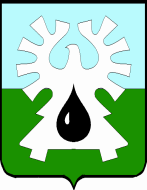 МУНИЦИПАЛЬНОЕ ОБРАЗОВАНИЕ ГОРОД УРАЙХАНТЫ-МАНСИЙСКИЙ АВТОНОМНЫЙ ОКРУГ - ЮГРАДУМА ГОРОДА УРАЙРЕШЕНИЕот ___________                                                                                                № __О предложениях о внесении изменений в муниципальные программы на 2018 год На основании статьи 179 Бюджетного кодекса РФ, в соответствии с Порядком рассмотрения Думой города Урай проектов муниципальных программ и предложений о внесении в них изменений, установленным решением Думы города Урай от 19.02.2015 №12, Дума города Урай решила:Информацию о предложениях о внесении изменений в муниципальные программы, представленную администрацией города Урай для рассмотрения одновременно с проектом решения Думы города Урай «О внесении изменений в бюджет городского округа город Урай на 2018 год и на плановый период 2019 и 2020 годов» согласно приложению, принять к сведению.Председатель Думы города Урай                                    Г.П. Александрова